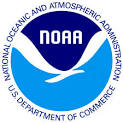 General Comments Form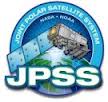 2014 STAR JPSS Science Teams Annual Meeting May 12 - 16, 2014NCWCP, College Park, MD2014 STAR JPSS Science Teams Annual Meeting May 12 - 16, 2014NCWCP, College Park, MD2014 STAR JPSS Science Teams Annual Meeting May 12 - 16, 2014NCWCP, College Park, MDOriginator: 				Phone #:                              Org:
NameOriginator: 				Phone #:                              Org:
NameOriginator: 				Phone #:                              Org:
NameTitle:    Comment/ Recommendation (include presentation section and page #)                           Title:    Comment/ Recommendation (include presentation section and page #)                           Title:    Comment/ Recommendation (include presentation section and page #)                           Rationale:Rationale:Rationale:Clarification:Clarification:Clarification:Assigned To: 					Assignee Phone #:Assigned To: 					Assignee Phone #:Assigned To: 					Assignee Phone #:Date Closed:Date Closed:Date Closed: